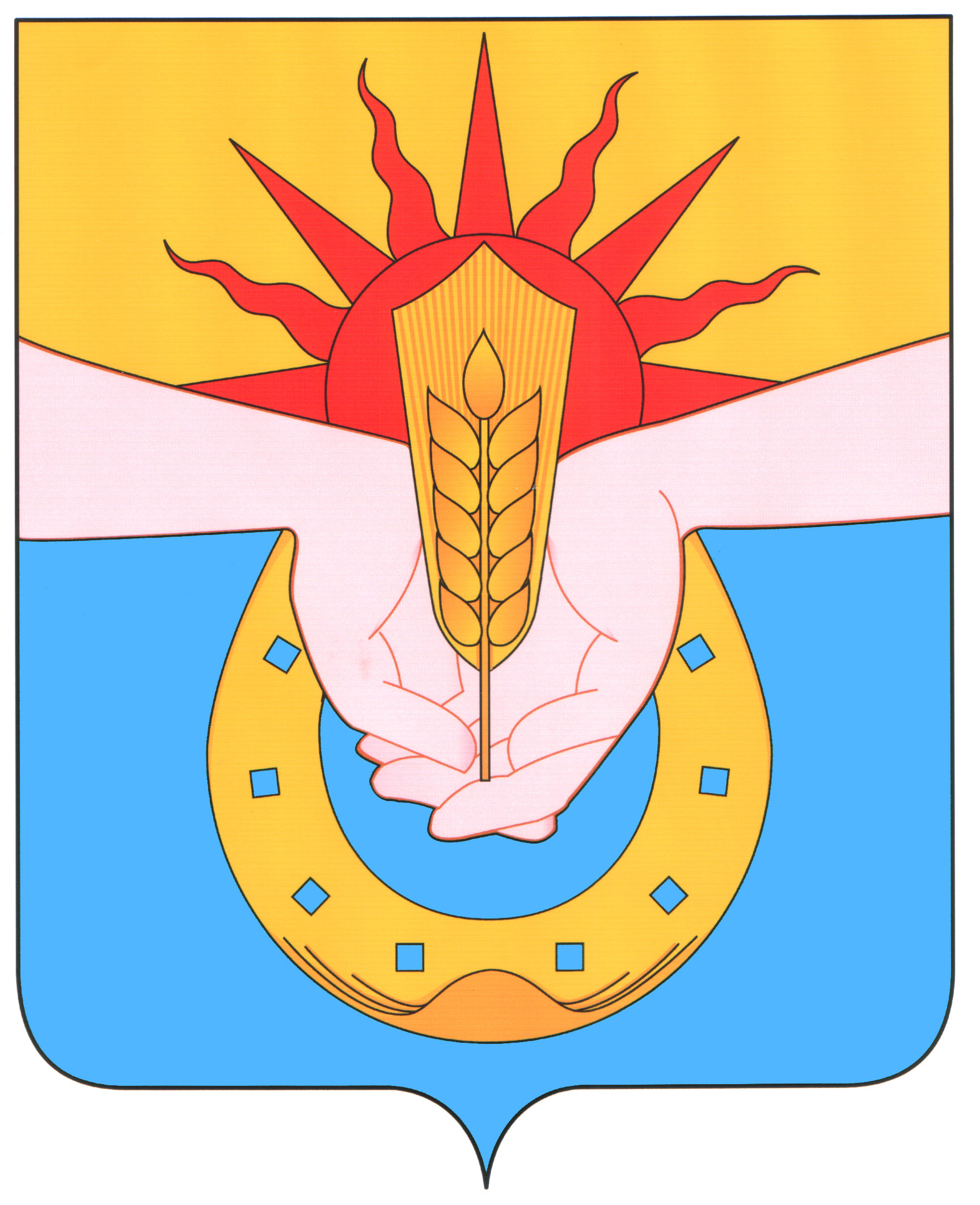 Совет муниципального образования Успенский район 36 сессияРЕШЕНИЕот ____________ 2018 года 								№ ____с. УспенскоеО внесении изменений в решение Совета муниципального образования Успенский район от 28 декабря 2011 года № 197 «Об утверждении «Положения о денежном содержании муниципальных служащих администрации муниципального образования Успенский район, Контрольно-счетной палаты муниципального образования Успенский район, главы муниципального образования Успенский район, председателя и заместителя Контрольно-счетной палаты муниципального образования Успенский район»В целях регулирования оплаты труда, обеспечения прав, законных интересов и социальной защищенности лиц, замещающих муниципальные должности муниципальной службы в органах местного самоуправления муниципального образования Успенский район, в соответствии с Законом Краснодарского края от 8 июня 2007 года № 1244-КЗ «О муниципальной службе в Краснодарском крае», Уставом муниципального образования Успенский район, Совет муниципального образования Успенский район р е ш и л:1. Внести в решение Совета муниципального образования Успенский район от 28 декабря 2011 года № 197 «Об утверждении «Положения о денежном содержании муниципальных служащих администрации муниципального образования Успенский район, Контрольно-счетной палаты муниципального образования Успенский район, главы муниципального образования Успенский район, председателя и заместителя Контрольно-счетной палаты муниципального образования Успенский район» (далее – Решение) следующие изменения:1.1. Приложение № 1 «Размеры ежемесячного денежного поощрения муниципальных служащих, главы муниципального образования Успенский район, председателя и заместителя председателя Контрольно-счетной палаты муниципального образования Успенский район» к Положению о денежном содержании муниципальных служащих администрации муниципального образования Успенский район, Контрольно-счетной палаты муниципального образования Успенский район, главы муниципального образования Успенский район, председателя и заместителя Контрольно-счетной палаты муниципального образования Успенский район, утвержденному Решением (далее – Положение), изложить в новой редакции, согласно приложению № 1 к настоящему решению.1.2. Приложение № 3 «Размер оклада за классный чин» к Положению изложить в новой редакции, согласно приложению № 2 к настоящему решению.2. Обнародовать настоящее решение в соответствии с Уставом муниципального образования Успенский район.3. Контроль за выполнением настоящего решения возложить на председателя постоянной комиссии по социально-экономическим вопросам, бюджету, финансам, налогам и распоряжению муниципальной собственностью Совета муниципального образования Успенский район В.В. Алексакина и на заместителя главы муниципального образования Успенский район по социальному комплексу Т.Н. Никифорову.4. Настоящее решение вступает в силу со следующего дня после дня его обнародования и распространяется на правоотношения, возникшие с 1 января 2018 года.Глава муниципального образованияУспенский район								Г.К. БахилинПредседатель Советамуниципального образованияУспенский район								Р.Х. Воруков____________________________________________________________________Согласовано:Заместитель главы муниципальногообразования Успенский район,					Е.А. Павлованачальник финансового управления				_______________Начальник юридического отделаадминистрации муниципального					С.Д. Барышевскийобразования Успенский район					_______________Заместитель главы муниципальногообразования Успенский район,					Т.Н. Никифоровапо социальному комплексу						_______________Приложение № 1к решению Совета муниципальногообразования Успенский районот «___» ___________ 2018 года № ____«Приложение № 1Положению о денежном содержании муниципальных служащих администрации муниципального образования Успенский район, Контрольно-счетной палаты муниципального образования Успенский район, главы муниципального образования Успенский район, председателя и заместителя Контрольно-счетной палаты муниципального образования Успенский районРазмеры ежемесячного денежного поощрения муниципальных служащих, главы муниципального образования Успенский район, председателя и заместителя председателя Контрольно-счетной палаты муниципального образования Успенский районГлава муниципального образованияУспенский район									Г.К. БахилинПриложение № 2к решению Совета муниципальногообразования Успенский районот «___» ___________ 2018 года № ____«Приложение № 3Положению о денежном содержании муниципальных служащих администрации муниципального образования Успенский район, Контрольно-счетной палаты муниципального образования Успенский район, главы муниципального образования Успенский район, председателя и заместителя Контрольно-счетной палаты муниципального образования Успенский районРазмер оклада за классный чинГлава муниципального образованияУспенский район									Г.К. БахилинНаименование должностиРазмер должностного оклада (руб. в месяц)Глава муниципального образования Успенский район8 690,00Первый заместитель главы муниципального образования Успенский район6 824,00Заместитель главы муниципального образования Успенский район6 824,00Председатель контрольно – счетной палаты муниципального образования Успенский район6 824,00Заместитель председателя контроль – счетной палаты муниципального образования Успенский район6 316,00Начальник управления6 316,00Заместитель начальника управления 6 098,00Начальник отдела управления 4 938,00Заместитель начальника отдела управления4 449,00Начальник отдела (самостоятельно)6 098,00Заместитель начальника отдела (самостоятельно)4 938,00Главный специалист4 356,00Ведущий специалист4 139,00Инспектор контрольно-счетной палаты муниципального образования Успенский район4 139,00Специалист I категории3 516,00Специалист II категории3 414,00Специалист 3 268,00Наименование классного чинаГруппа должностей муниципальной службыРазмер оклада за классный чин (руб. в месяц)Действительный муниципальный советник 1 классаВысшая группа2 163,00Действительный муниципальный советник 2 классаВысшая группа2 047,00Действительный муниципальный советник 3 классаВысшая группа1 929,00Муниципальный советник 1 классаГлавная группа1 754,00Муниципальный советник 2 классаГлавная группа1 637,00Муниципальный советник 3 классаГлавная группа1 521,00Советник муниципальной службы 1 классаВедущая группа1 346,00Советник муниципальной службы 2 классаВедущая группа1 228,00Советник муниципальной службы 3 классаВедущая группа1 112,00Референт муниципальной службы 1 классаСтаршая группа1 054,00Референт муниципальной службы 1 классаСтаршая группа878,00Референт муниципальной службы 1 классаСтаршая группа819,00Секретарь муниципальной службы 1 классаМладшая группа702,00Секретарь муниципальной службы 2 классаМладшая группа644,00Секретарь муниципальной службы 3 классаМладшая группа528,00